Паспорт инвестиционной площадки___________________________________________________* в случае отсутствия подключенных объектов инженерной инфраструктуры, необходимо указать расстояние от инженерных сетей.Адрес площадкиАдрес площадкиНаименование субъекта РФЧеченская РеспубликаНаименование районаКурчалоевский муниципальный районНаименование города/сельского поселенияДжугуртинское сельское поселениеНаименование улицы, №Садовая, б/нКонтактные данныеКонтактные данныеФ.И.О. Руководителя-Телефон:+7 (965) 938-10-88E-mail:-Основные сведенияОсновные сведенияСобственник Государственная собственностьВид деятельностиПлощадь земельного участка16000 кв.м.±Категория земель, разрешённый вид использованияЗемли сельхоз назначения Кадастровый номер-Наличие зданий и сооружений, площадь кв.м. (в т.ч. склады, цехи, гаражи, ангары, навесы и т.д.)-Инженерная инфраструктура*Инженерная инфраструктура*Электроэнергия10 м.Газ10 м.Вода15 м.Канализация-Телефон-Интернет10 м.Транспортная доступностьТранспортная доступностьУдаленность от автомагистралей 10 м.Удаленность от железнодорожных путей, ближайшая станция 35 км.Удаленность от аэропорта 70 км. Дополнительные сведения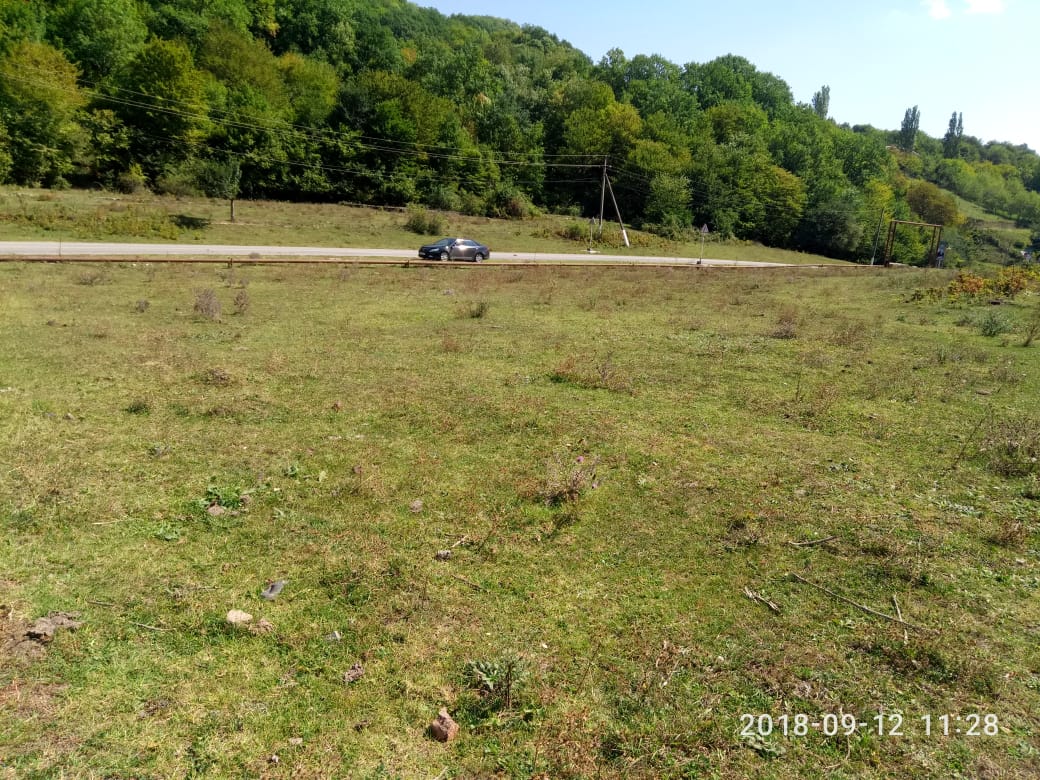 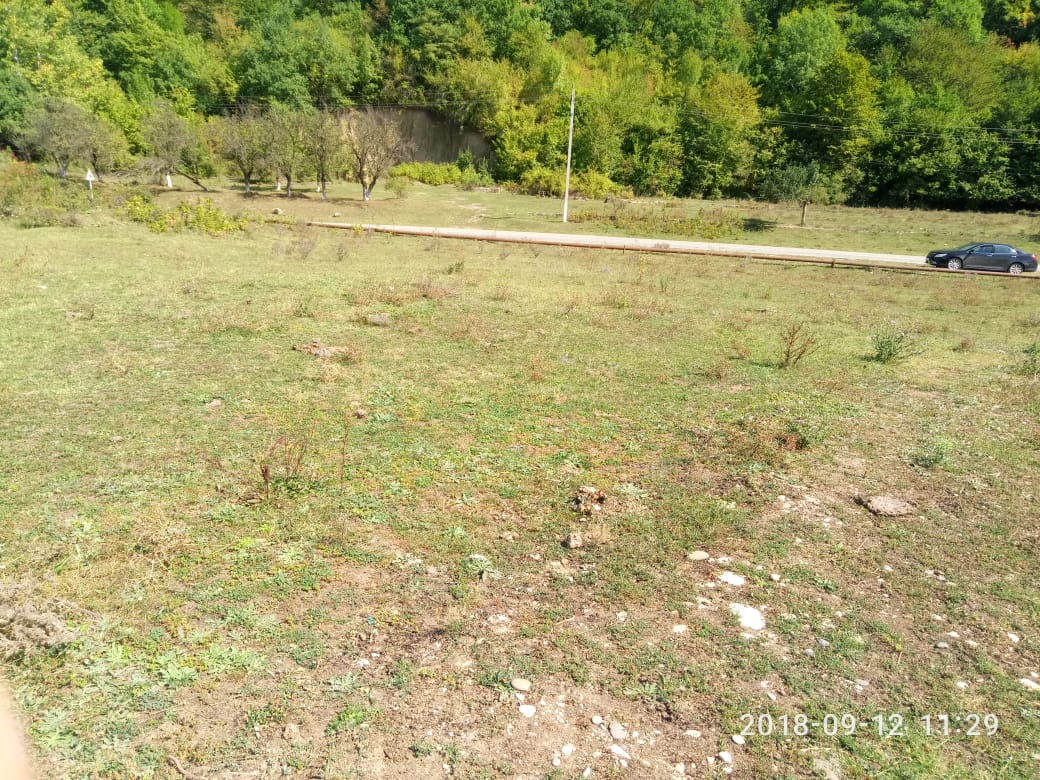 